FAQ 
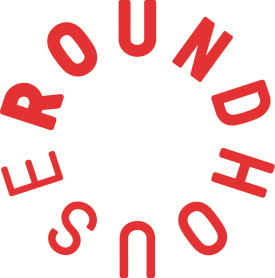 When does the event take place this year?Sunday 13 OctoberWhere is the event taking place?In the iconic main space at the Roundhouse in Camden.How do I sign up for the event?You can sign up by clicking the ‘Book a bike’ link or give us a call on 0300 6789 222.Do I have to cycle the 100 miles by myself?Yes, the 100 mile distance is required per bike. If you have a team of four, the 100 miles can be completed between the team members. If you are riding solo you will be required to complete the distance by yourself.Is there a maximum team size?Yes, the maximum team size is four riders.What time does it start?The registration desk opens at 11am, where you will check in. The challenge starts at 1pm. We recommend you arrive with ample time beforehand to collect your t-shirt, warm up and get ready to ride.How much do I need to fundraise?The aim is that each bike raises £1,000. This target is the same for both individual riders and teams. Each year, we give thousands of 11–25 year-olds the chance to develop their skills and confidence through creativity – in music, media or the performing arts. We help them find new perspectives and new directions. Whether it’s helping someone get into education, or out of a rut. Or supporting their early career in the arts. Whatever the spark, we nurture it into a flame that can change everything. Does the entry fee count towards my fundraising?Unfortunately not, the entry fee covers the event costs.How fit do I need to be?For this challenge we welcome all levels of fitness but do recommend some training before the event to build stamina and minimise sore muscles.What kit will I need?Just bring yourself and lots of energy and enthusiasm! Each team will have their own bike plus Ride the Roundhouse 2019 t-shirts will be provided for you on the day. Alternatively, feel free to bring your own kit – fancy dress is always welcome!Are refreshments provided?Water and energy snacks will be provided during the event. There will be catering and bars available for you to purchase from on the day.When will we find out who is performing?Your ride will be sound tracked by live bands, DJs and performers all day. After all, it’s what we do best. Once you have signed up to the event, you will receive monthly updates including performance announcements.